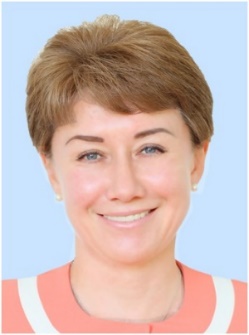 ОТЧЕТдепутата избирательного округа № 1Игнатьевой Александры Витальевныо деятельности за 2023 годСовет депутатов муниципального округа Текстильщики в городе Москве осуществляет свою деятельность в соответствии с Конституцией Российской Федерации, Федеральным законом от 06.10.2003 № 131-ФЗ                      «Об общих принципах организации местного самоуправления в Российской Федерации», законом города Москвы от 06.11.2002 № 56 «Об организации местного самоуправления в городе Москве», законом города Москвы от 11.07.2012 № 39 «О наделении органов местного самоуправления муниципальных округов в городе Москве отдельными полномочиями города Москвы», Законом города Москвы от 16.12.2015 № 72 «О наделении органов местного самоуправления внутригородских муниципальных образований в городе Москве отдельными полномочиями города Москвы в сфере организации и проведения капитального ремонта общего имущества в многоквартирных домах в рамках реализации региональной программы капитального ремонта общего имущества в многоквартирных домах на территории города Москвы» Уставом муниципального округа, Регламентом Совета депутатов муниципального округа Текстильщики в городе Москве и другими законодательными актами Российской Федерации и города Москвы.Являюсь депутатом по избирательному округу № 1 Совета депутатов Текстильщики, Председателем Совета депутатов и членом Бюджетно-финансовой комиссии Совета депутатов муниципального округа Текстильщики в городе Москве.На сегодняшний день в 2023 году было организовано и проведено:14 заседаний Совета депутатовРассмотрено более 100 вопросовПринято 93 решенияНаиболее важными из них являются:Об бюджете МО Текстильщики в городе Москве на 2024 и плановые периоды 2025 и 2026 годов;Об утверждении Программы социально- экономического развития муниципального округа Текстильщики в городе Москве на 2024 год;-О проведении внешней проверки Контрольно-счетной палатой Москвы годового отчета об исполнении бюджета муниципального округа Текстильщики в городе Москве за 2022 год;О проведении дополнительных мероприятий по социально-экономическому развитию района Текстильщики города Москвы в 2023 году;О согласовании направления средств стимулирования управы района Текстильщики города Москвы на проведение мероприятий по благоустройству;Об утверждении тематики и сроков проведения местных праздничных мероприятий на территории муниципального округа Текстильщики в городе Москве на 2023 год;О согласовании места размещения ярмарки выходного дня на 2024 год;Об официальном сайте и официальных страницах органов местного самоуправления муниципального округа Текстильщики в городе Москве в информационно-телекоммуникационной сети Интернет;Решения, принятые в рамках реализации Закона города Москвы от 11.07.2012 № 39 «О наделении органов местного самоуправления муниципальных округов в городе Москве отдельными полномочиями города Москвы» (38 решение) в частности:об информации руководителей учреждений района о работе в 2022 году - 14 решений;согласование (отказ в согласовании) проекта схемы и проекта изменения схемы размещения нестационарных торговых объектов - 10 решений;формирование и утверждение плана дополнительных мероприятий по социально-экономическому развитию района в 2023 году - 5 решений;согласование внесенного главой управы района ежеквартального сводного районного календарного плана по досуговой, социально-воспитательной, физкультурно-оздоровительной и спортивной работе с населением по месту жительства - 3 решения;Решения, принятые ранее в рамках реализации Закона города Москвы от 16.12.2015 № 72 «О наделении органов местного самоуправления внутригородских муниципальных образований в городе Москве отдельными полномочиями города Москвы в сфере организации и проведения капитального ремонта общего имущества в многоквартирных домах в рамках реализации региональной программы капитального ремонта общего имущества в многоквартирных домах на территории города Москвы» продолжали реализацию в 2023 году.Работа с обращениями:Основные темы- благоустройство,- качество работ по капитальному ремонту,- программа реновации жилья,- установка ограждающих устройств во дворах,- расписание и маршруты наземного общественного транспорта,- качество работы управляющих организаций,- рекомендации инициативным группам района по вопросам проведения собраний собственников жилья в многоквартирных домах,Участие в КомиссияхПроведено 11 заседаний Бюджетно-финансовой комиссии Совета депутатов муниципального округа Текстильщики в городе Москве; Проведение местных праздников и массовых мероприятий11 мая депутатами муниципального округа Текстильщики в городе Москве в рамках празднования Дня Победы в Великой Отечественной войне было организовано торжественное мероприятие в библиотеке № 114, расположенной по адресу: Саратовская ул., д. 18/1031.05.2023в концертном зале Дворца творчества им. А.П. Гайдара, расположенном по адресу: Шкулева ул., д. 2, стр. 1, состоялся концерт «Своих не бросаем»05.09.2023депутатами муниципального округа Текстильщики в городе Москве в рамках празднования Дня района Текстильщики была организована теплоходная экскурсия.07.09.2023Совет депутатов муниципального округа Текстильщики в городе Москве организовал традиционный праздник, посвященный Дню района21.12.2023 Местный праздник Новогодняя елка для детей Информирование населения Информирование населения− 3 номера спецвыпуска газеты «Депутатская правда» (тираж 30 000 экз.);− сайт Совета депутатов муниципального округа Текстильщики http://mun-tekstil.ru/;− бюллетень «Московский муниципальный вестник»;− также информация о работе Совета депутатов размещается на информационных стендах.Взаимодействие с общественными объединениями и другими организациями- Совет ветеранов района Текстильщики- Центр социального обслуживания- Центр Московское долголетие- районное отделение Партии "ЕДИНАЯ РОССИЯ"- общественная организацией РОО «Наши дети»-Центр Молодёжного парламентаризма города МосквыПубличные слушания 2023 по вопросам:✓ «Об исполнении бюджета муниципального округа Текстильщики в городе Москве за 2022 год»;✓ «Об утверждении Программы социально-экономического развития муниципального округа Текстильщики в городе Москве на 2024 год» (12.12.2023);✓ «О бюджете муниципального округа Текстильщики в городе Москве на 2024 год и плановый период 2025 и 2026 годов» (12.12.2023).